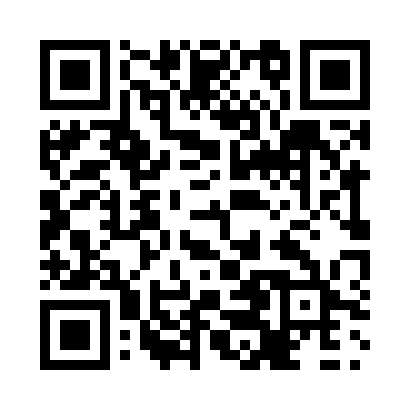 Prayer times for Cape Breton, New Brunswick, CanadaWed 1 May 2024 - Fri 31 May 2024High Latitude Method: Angle Based RulePrayer Calculation Method: Islamic Society of North AmericaAsar Calculation Method: HanafiPrayer times provided by https://www.salahtimes.comDateDayFajrSunriseDhuhrAsrMaghribIsha1Wed4:276:051:166:188:2810:062Thu4:256:031:166:198:3010:083Fri4:236:021:166:198:3110:104Sat4:216:001:166:208:3210:125Sun4:195:591:166:218:3310:146Mon4:175:571:166:228:3510:167Tue4:155:561:166:228:3610:178Wed4:135:541:156:238:3710:199Thu4:115:531:156:248:3810:2110Fri4:095:521:156:258:4010:2311Sat4:075:501:156:258:4110:2512Sun4:055:491:156:268:4210:2713Mon4:035:481:156:278:4310:2914Tue4:015:471:156:278:4510:3115Wed3:595:461:156:288:4610:3316Thu3:575:441:156:298:4710:3417Fri3:565:431:156:308:4810:3618Sat3:545:421:156:308:4910:3819Sun3:525:411:166:318:5010:4020Mon3:505:401:166:328:5210:4221Tue3:495:391:166:328:5310:4322Wed3:475:381:166:338:5410:4523Thu3:465:371:166:348:5510:4724Fri3:445:361:166:348:5610:4925Sat3:425:361:166:358:5710:5026Sun3:415:351:166:358:5810:5227Mon3:405:341:166:368:5910:5428Tue3:385:331:166:379:0010:5529Wed3:375:331:176:379:0110:5730Thu3:365:321:176:389:0210:5831Fri3:345:311:176:389:0311:00